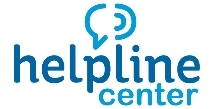 Job DescriptionJob Title:		IT Software Support Specialist Responsible to:	Integration ManagerResponsibilities:	The IT Software Support Specialist provides support for the implementation, administration and customization of the software at the Helpline Center. The ideal candidate would possess a knowledge and understanding of CRM software and the ability to learn new complex technology/software quickly.  The candidate would be expected to, with some assistance, develop and maintain technology solutions to short term projects and ongoing processes.Requirements:	Associates Degree or Certificate in Information Technology or related experience and/or training OR Bachelor’s Degree in any field with a strong interest in technology and the social services sector OR equivalent combination of education and experience.Advanced Computer skills, proficient in learning new softwareSystem Admin experience or Database management experience preferred Ability to explain complex technology ideas for wide audience understandingAbility to read and interpret documents such as policy and procedure manuals.Offers of employment contingent upon acceptable background checkPersonal Qualifications:Enthusiastic, teamwork oriented attitude Ability to learn, operate and teach software programs and processesAbility to establish and maintain effective working relationships with end usersPossess excellent organizational, written and verbal communication skills.  Ability to track and manage multiple projects at onceComfortable communicating with othersSpecific Responsibilities:	Assist in the administration and maintenance of software systemsPerform implementation tasks in development of software systemsAdminister, customize and maintain multiple software applicationsIdentify and resolve software issues and opportunities with internal and external partnersOversee the data quality and reporting for the Helpline Center programs.Provide training and support to software end users on correct software usage and data collection.Assist with enforcing and monitoring policies and proceduresProvide project status updates as neededAssist the Integration Manager and Technology Manager with additional IT Tasks
Professionalism1.   Support and carry out the mission of the agency.Develop and maintain close relationships with various constituencies within the community.Be involved with the community at large and appropriate professional organizationsFollow agency policies, including personnel and programmatic.Participate in the agency, demonstrate team participation and a work place philosophy that enriches staff’s ability to reach goals and provide a high level of customer service.Develop professional and personal growth through opportunities and involvement. C.  Additional Duties1.  At times, staff will be required to perform additional duties beyond those specified. Management retains the discretion to add or to change the duties of the position at any time.Hours:  Hourly full-time position.  Includes day hours, 8 AM to 5 PM. Employee					Date______________________________		___________Supervisor					Date______________________________		___________Interested candidates may submit a cover letter and resume to alex.pool@helplinecenter.org. 